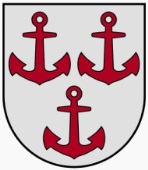 LATVIJAS  REPUBLIKASALACGRĪVAS NOVADA DOMEReģ.Nr.90000059796, Smilšu ielā 9, Salacgrīvā, Salacgrīvas novadā, LV – 4033; tālrunis sekretārei: 64 071 973; : 64 071 993; e-pasts: dome@salacgriva.lvSaistošo noteikumu Nr.9„Par sociālā dzīvokļa izīrēšanas kārtību Salacgrīvas novadā” paskaidrojuma rakstsSalacgrīvas novada domespriekšsēdētājs								Dagnis StraubergsPaskaidrojuma raksta sadaļasNorādāmā informācija1. Projekta nepieciešamības pamatojumsSalacgrīvas novada pašvaldībai nav saistošo noteikumu, kas regulētu sociālo dzīvokļu izīrēšanas kārtību. 2. Īss projekta satura izklāsts2.1. Saistošie noteikumi izdoti saskaņā ar likuma „Par sociālajiem dzīvokļiem un sociālajām dzīvojamām mājām” 5.panta ceturto daļu, 6.pantu, 8.pantu, 9.panta ceturto daļu un  10.panta otro daļu; 2.2. Saistošie noteikumi nosaka to personu loku, kuras ir tiesīgas īrēt sociālos dzīvokļus, kā arī kārtību, kādā Salacgrīvas novadā tiek izīrēti sociālie dzīvokļi Salacgrīvas novada novadā dzīvesvietu deklarējušiem iedzīvotājiem.3. Informācija par plānoto projekta ietekmi uz pašvaldības budžetuNodrošinot atbalstu saistošo noteikumu 4.punktā minētajām personām, pašvaldības sociālā budžetā nepieciešams papildus finansējums dzīvokļu īres maksas segšanai 1888 euro gadā un apkures pakalpojumu starpības segšanai 3700 euro gadā.    4. Informācija par plānoto projekta ietekmi uz uzņēmējdarbības vidi pašvaldības teritorijāNav attiecināms5. Informācija par administratīvajām procedūrāmAdministratīvās procedūras: 5.1.privātpersonai ar iesniegumu par sociālā dzīvokļa īrēšanu jāgriežas Salacgrīvas novada domē;5.2.personas atbilstību sociālā dzīvokļa īrnieka statusam izvērtē Salacgrīvas novada pašvaldības Sociālais dienests;5.3.lēmumu par personas atzīšanu par tiesīgu saņemt palīdzību pašvaldības dzīvokļa jautājumu risināšanā un iekļaušanu Salacgrīvas novada pašvaldības sociālo dzīvokļu izīrēšanas reģistrā vai par atteikumu atzīt personu par tiesīgu saņemt palīdzību pieņem Salacgrīvas novada domes nekustamo īpašumu nodaļa;5.4.lēmumu par sociālā dzīvokļa izīrēšanu vai līguma atjaunošanu, kā arī atteikumu dzīvokli izīrēt vai līgumu atjaunot, pieņem Salacgrīvas novada dome.5.5. Salacgrīvas novada domes nekustamo īpašumu nodaļas lēmumu var apstrīdēt Salacgrīvas novada domē.5.6.Salacgrīvas novada domes pieņemto lēmumu var pārsūdzēt Administratīvajā rajona tiesā6. Informācija par konsultācijām ar privātpersonāmKonsultācijas ar privātpersonām saistošo noteikumu projekta izstrādes procesā netika veiktas. 